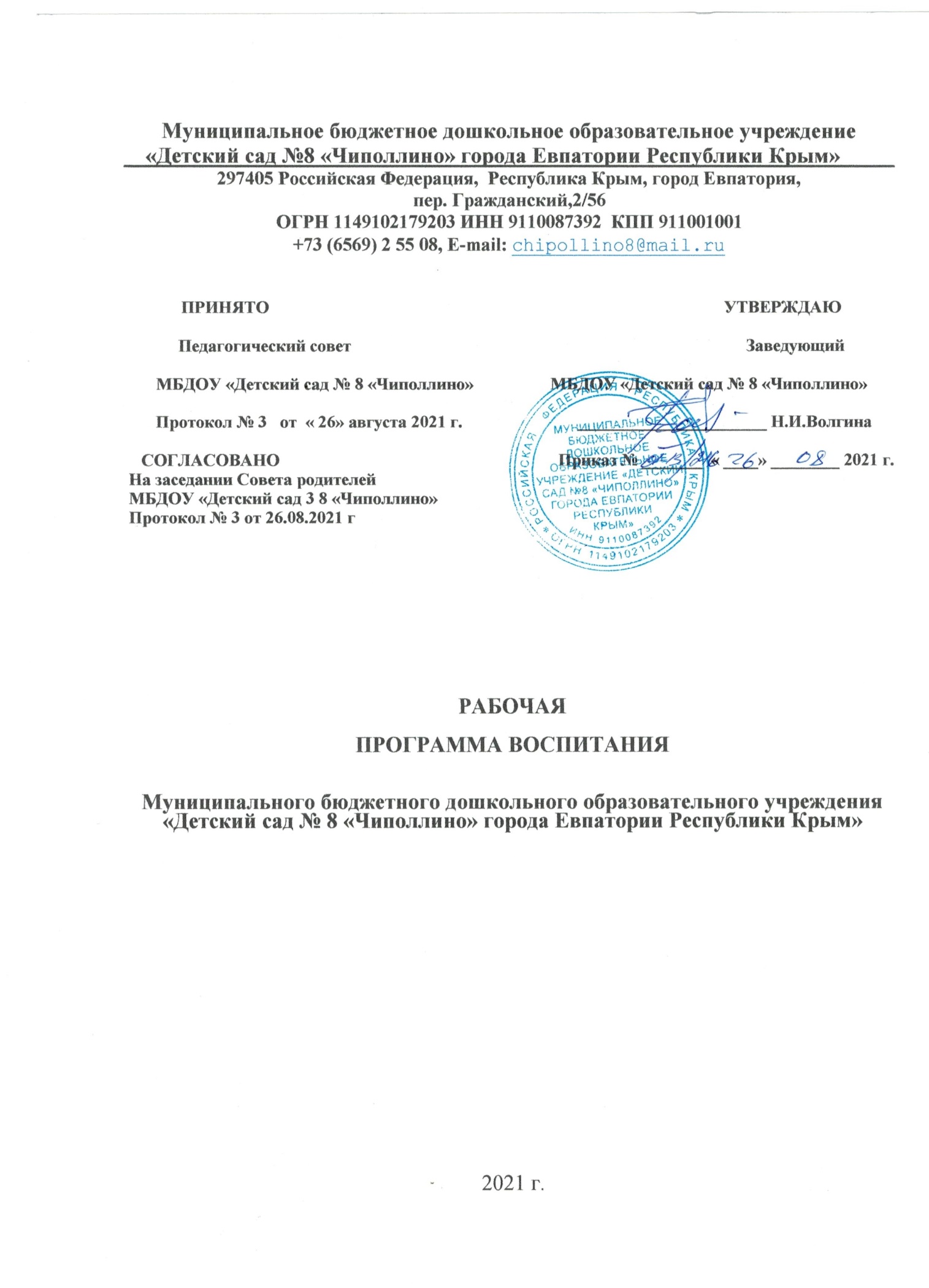 Пояснительная записка              Рабочая программа воспитания (далее – РПВ) является компонентом образования Муниципального бюджетного дошкольного образовательного учреждения «Детский сад № 8 «Чиполлино» города Евпатории (далее – Учреждения).              Программа обеспечивает реализацию Федерального закона от 31 июля 2020 года № 304-ФЗ «О внесении изменений в Федеральный закон «Об образовании в Российской Федерации» по вопросам воспитания обучающихся», в котором отмечено, что ВОСПИТАНИЕ - деятельность, направленная на развитие личности, создание условий для самоопределения и социализации обучающихся на основе социокультурных, духовно-нравственных ценностей и принятых в российском обществе правил и норм поведения в интересах человека, семьи, общества и государства, формирование у обучающихся чувства патриотизма, гражданственности, уважения к памяти защитников Отечества и подвигам Героев Отечества, закону и правопорядку, человеку труда и старшему поколению, взаимного уважения, бережного отношения к культурному наследию и традициям многонационального народа Российской Федерации, природе и окружающей среде.             Программа воспитания направлена на:  на  развитие личности  ребёнка; на сохранение и укрепление здоровья  детей; создание условий развития ребенка, открывающих возможности для его позитивной социализации, его личностного развития, развития инициативы и творческих способностей на основе сотрудничества со взрослыми и сверстниками и соответствующим возрасту видам деятельности; на создание развивающей образовательной среды, которая представляет собой систему условий социализации и индивидуализации детей; на нравственно-патриотическое  воспитание, поддержку традиционных  ценностей; на учёт индивидуальных особенностей ребёнка, на решение вопросов гармоничного вхождения воспитанников в социальный        мир        и        налаживания        взаимоотношений с окружающими их людьми.                В центре РПВ в соответствии с Федеральными государственными образовательными стандартами дошкольного образования (далее – ФГОС ДО) находится одна из ключевых задач: формирование общей культуры личности детей, в том числе ценностей здорового образа жизни, развития их социальных, нравственных, эстетических, интеллектуальных, физических качеств, инициативности, самостоятельности и ответственности ребенка. РПВ призвана обеспечить достижение детьми личностных результатов, указанных во ФГОС ДО.              Программа воспитания МБДОУ  «Детский сад № 8 «Чиполлино» разработана с учетом культурно-исторических особенностей современного общества, вызовов неопределенности и сложности изменяющегося мира и обозначенных выше рисков для полноценного развития и безопасности детей.            Программа воспитания является компонентом основной образовательной программы МБДОУ «Детский сад № 8 «Чиполлино», включает три раздела - целевой, содержательный и организационный, в каждом из них предусматривается обязательная часть и часть, формируемая участниками образовательных отношений.Программа основана на воплощении национального воспитательного идеала, который понимается как высшая цель образования, нравственное (идеальное) представление о человеке.           В основе процесса воспитания детей в Учреждении должны лежать конституционные и национальные ценности российского общества.            Целевые ориентиры следует рассматривать как возрастные характеристики возможных достижений ребенка.             Планируемые результаты определяют направления воспитания.           В  программе воспитания отражено взаимодействие участников образовательных отношений (далее - 00) со всеми субъектами образовательных отношений. Основными направлениями воспитательной работы МБДОУ «Детский сад № 8 «Чиполлино» являются:Ценности Родины и природы лежат в основе патриотического направления воспитания.Ценности человека, семьи, дружбы, сотрудничества лежат в основе социального направления воспитания.Ценность знания лежит в основе познавательного направления воспитания.Ценность здоровья лежит в основе физического и оздоровительного направления воспитания.Ценность труда лежит в основе трудового направления воспитания.Ценности культуры и красоты лежат в основе этико-эстетического направления воспитания.Реализация программы основана на взаимодействии с разными субъектами образовательных отношений и реализуются в рамках образовательных областей - социально-коммуникативного, познавательного, речевого, художественно-эстетического развития, физического развития.Основой разработки РПВ являются положения следующих документов: 1. Конституция Российской Федерации; 2. Федеральный закон Российской Федерации от 29.12.2012 г. № 273-ФЗ «Об образовании в Российской Федерации»; 3. Федеральный закон от 31.07.2020 г. № 304-ФЗ «О внесении изменений в Федеральный закон «Об образовании в Российской Федерации» по вопросам воспитания обучающихся; 4. Федеральный государственный образовательный стандарт дошкольного образования, утвержден приказом Министерства образования и науки России от 17 октября 2013г. № 1155; 5. Указ Президента Российской Федерации Путина В.В. от 07.05.2018 № 204 «О национальных целях и стратегических задачах развития Российской Федерации на период до 2024 года»; 6. Стратегия развития воспитания в Российской Федерации на период до 2025, утверждена распоряжением Правительства Российской Федерации от 29 мая 2015г. № 996-р; 7. Примерная рабочая программа воспитания для образовательных организаций, реализующих образовательные программы дошкольного образования, Москва, 2021г., (ФГОСРЕЕСТР, одобрена ФУМО по ОО 01.07.2021г. № 2/21); 8. Основная образовательная программа дошкольного образования Учреждения; 9. Региональная парциальная программа по гражданско-патриотическому воспитанию детей дошкольного возраста  в Республике Крым «Крымский веночек», под авт. - сот. Л.Г.Мухоморина, Э.Ф.Кемилева, Л.М. Тригуб, Е.В.Феклистова, Симферополь, изд. «Наша школа», 2017г.I. Целевой разделЦелевые ориентиры и планируемые результаты ПрограммыЦель РПВОбщая цель воспитания в Учреждении - личностное развитие дошкольников и создание условий для их позитивной социализации на основе базовых ценностей российского общества через:формирование ценностного отношения к окружающему миру, другим людям, себе;овладение первичными представлениями о базовых ценностях, а также выработанных обществом нормах и правилах поведения;приобретение первичного опыта деятельности и поведения в соответствии с базовыми национальными ценностями,	нормами и правилами, принятыми в обществе.Задачи воспитания формируются для каждого возрастного периода на основе планируемых результатов достижения цели воспитания и реализуются в единстве с развивающими задачами, определенными действующими нормативными правовыми документами в сфере ДО. Задачи воспитания соответствуют основным направлениям воспитательной работы.Приоритетным направлением ДОУ является нравственно-патриотическое воспитание, обеспечивающее детям формирование потребности совершать добрые дела и поступки, воспитание чувства сопричастности к окружающему, развитие таких качеств, как сострадание, сочувствие, находчивость, любознательность, коммуникабельность, ответственность, чувство собственного достоинства,  воспитание любви, уважения к своей нации, понимания своих национальных особенностей, чувства собственного достоинства как представителя своего народа и толерантного отношения к представителям других национальностей (своим сверстникам и их родителям, соседям и другим людям);  воспитание любви и уважения к истории своей семьи, истории Родины и малой Родины.Цели Программы воспитания в МБДОУ «Детский сад № 8 «Чиполлино»:  создание благоприятных условий для полноценного проживания ребенка дошкольного детства, формирование основ базовой культуры личности, всестороннее развитие физических и психических качеств в соответствии с возрастными и индивидуальными особенностями, подготовка к жизни в современном обществе, формирование предпосылок к учебной деятельности, обеспечение безопасности жизнедеятельности дошкольника.  Воспитание гармонично развитой и социально ответственной личности на основе духовно-нравственных ценностей народов Российской Федерации, исторических и национально-культурных традиций.Конкретизация общих целей воспитания применительно к возрастным особенностям дошкольников. 1. В воспитании детей раннего, младшего и среднего дошкольного возраста: обеспечение позитивной социализации, мотивации, поддержки и развития индивидуальности детей через общение, игру, участие в исследовательской деятельности и других формах активности. 2. В воспитании детей старшего дошкольного возраста: обеспечение развития общей культуры личности ребенка, интеллектуально-познавательных способностей, социально-нравственных, эстетических, физических качеств. Данные принципы реализуются в укладе МБДОУ «Детский сад № 8 «Чиполлино», включающем воспитывающую среду, сообщества (общности), культурные практики, совместную деятельность и события Учреждения.Методологические основы и принципы построения РПВМетодологической основой РПВ являются антропологический, культурно-исторический и практичные подходы. РПВ основывается на базовых ценностях воспитания, заложенных в определении воспитания, содержащемся в Федеральном законе от 29 декабря 2012 г. № 273-ФЗ «Об образовании в Российской Федерации»: формирование у обучающихся чувства патриотизма, гражданственности, уважения к памяти защитников Отечества и подвигам Героев Отечества, закону и правопорядку, человеку труда и старшему поколению, взаимного уважения, бережного отношения к культурному наследию и традициям многонационального народа Российской Федерации, природе и окружающей среде.Методологическими ориентирами воспитания также выступают следующие идеи отечественной педагогики и психологии: развитие личного субъективного мнения и личности ребенка в деятельности; духовно-нравственное, ценностное и смысловое содержание воспитания; идея о сущности детства как сенситивного периода воспитания;              РПВ  руководствуется принципами ДО, определенными ФГОС ДО.РПВ построена на основе духовно-нравственных и социокультурных ценностей и принятых в обществе правил и норм поведения в интересах человека, семьи, общества и опирается на следующие принципы:принцип гуманизма. Приоритет жизни и здоровья человека, прав и свобод личности, свободного развития личности; воспитание взаимоуважения, трудолюбия, гражданственности, патриотизма, ответственности, правовой культуры, бережного отношения к природе и окружающей среде, рационального природопользования;принцип ценностного единства и совместности. Единство ценностей и смыслов воспитания, разделяемых всеми участниками образовательных отношений, содействие, сотворчество и сопереживание, взаимопонимание и взаимное уважение;принцип общего культурного образования. Воспитание основывается на культуре и традициях России, включая культурные особенности региона;принцип следования нравственному примеру. Пример как метод воспитания позволяет расширить нравственный опыт ребенка, побудить его к открытому внутреннему диалогу, пробудить в нем нравственную рефлексию, обеспечить возможность выбора при построении собственной системы ценностных отношений, продемонстрировать ребенку реальную возможность следования идеалу в жизни;принципы безопасной жизнедеятельности. Защищенность важных интересов личности от внутренних и внешних угроз, воспитание через призму безопасности и безопасного поведения;принцип совместной деятельности ребенка и взрослого. Значимость совместной деятельности взрослого и ребенка на основе приобщения к культурным ценностям и их освоения;принцип инклюзивности. Организация образовательного процесса, при котором все дети, независимо от их физических, психических, интеллектуальных, культурно-этнических, языковых и иных особенностей, включены в общую систему образования. принцип развивающего образования, целью которого является развитие ребенка. Развивающий характер образования реализуется через деятельность каждого ребенка в зоне его ближайшего развития - это основой подход организации воспитательно-образовательного процесса;принцип научной обоснованности и практической применимости (соответствие основным положениям возрастной психологии и дошкольной педагогики);принцип единства воспитательных, развивающих и обучающих целей и задач процесса образования детей дошкольного возраста, в процессе реализации которых формируются такие знания, умения и навыки, которые имеют непосредственное отношение к развитию детей дошкольного возраста;принцип интеграции образовательных областей в соответствии с возрастными возможностями и особенностями воспитанников, спецификой и возможностями образовательных областей; принцип приоритета общечеловеческих ценностей: этнической и конфессиональной толерантности, «культуры мира», равноправия этнических и религиозных групп независимо от статуса, численности и времени проживания на полуострове (за основу берется алфавитный порядок упоминания этносов в программе). принцип возрождения, сохранения и развития этнокультурной самобытности и диалога культур (вопросы традиционной культуры рассматриваются по тематическому принципу). принцип доступности: формы и методы работы с детьми, объем историко-этнографического материала должен соответствовать возрастным и психологическим особенностям восприятия детей дошкольного возраста. принцип преемственности с начальным звеном образования предполагает продолжение и углубление содержания работы по межкультурному образованию детей младшего школьного возраста.комплексно-тематический принцип построения образовательного процесса;построение образовательного процесса на адекватных возрасту формах работы с детьми.Данные принципы реализуются в укладе МБДОУ «Детский сад № 8 «Чиполлино», включающем воспитывающие среды, общности, культурные практики, совместную деятельность и события.Уклад образовательной организацииУклад  МБДОУ «Детский сад № 8 «Чиполлино», опирается на базовые национальные ценности, содержит  традиции Крыма, Евпатории и ДОО, задает культуру поведения сообществ, описывает предметно-пространственную среду, деятельности и социокультурный контекст.Уклад способствует формированию ценностей воспитания, которые разделяются всеми участниками образовательных отношений (воспитанниками, родителями, педагогами и другими сотрудниками ДОО). МБДОУ «Детский сад № 8 «Чиполлино» осуществляет сотрудничество с СОШ № 1, ЭБЦ через конкретные формы организации недельного, месячного, годового цикла в жизни ДОО.Преемственность со школой:«День знаний»  Посещение торжественной линейки в школе.Экскурсия в спортивный зал школы.Экскурсия в актовый  зал школы.Экскурсия в библиотеку школыВзаимопосещение уроков в школе и НОД  в ДОУ.Экскурсия  в учебные классы начальной школы, встреча с выпускниками ДОУПосещение праздника «Прощание с Букварем»Посещение стадиона в школе.Педсовет №2 «Анализ воспитательно - образовательной работы в ДОУ В 2021-2022 учебном году с привлечением учителей начальной школы.Посещение торжественной линейки в школе посвященной окончанию учебного года.ЭБЦ:Интеллектуальная олимпиада по экологии для детей старшего дошкольного возраста.Интеллектуальная олимпиада по математике для детей старшего дошкольного возраста.Участие в муниципальных конкурсах на базе ЭБЦ.Воспитывающая среда ДООВоспитывающая среда - это особая форма организации образовательного процесса, реализующего цель и задачи воспитания.Воспитывающая среда определяется целью и задачами воспитания, духовно-нравственными и социокультурными ценностями, образцами и практиками.Основными характеристиками воспитывающей среды являются ее насыщенность и структурированность.В Учреждении создана воспитывающая среда, учитывающая особенности расположения и контингента. Цели и задачи воспитания реализуются во всех видах деятельности дошкольника, обозначенных в ФГОС ДО. Воспитывающая среда учитывает региональный компонент (Республика Крым), расположение г. Евпатории, поэтому в календарном графике воспитательной работы включены тематические досуги, акции, дающие возможность решать основные задачи РПВ с учетом этого.В Учреждении созданы условия для развития и воспитания ребенка, включающий культурные, исторические, наглядные особенности ближайшего окружения детей по месту их проживания. В МБДОУ «Детский сад № 8 «Чиполлино» ежемесячно проводятся мероприятия, в рамках которых реализуются в форме развлечений, встреч, соревнований, праздников задачи по патриотическому, социальному, познавательному, физическому, трудовому, этико-эстетическое направлению воспитания.Воспитывающая среда тесно переплетается с РППС, подробно описанной в ООП ДО (2017 г.) и организованной в каждой группе и помещении Учреждения.1.2.3. Общности (сообщества) ДООПрофессиональная общность - это устойчивая система связей и отношений между людьми, единство целей и задач воспитания, реализуемое всеми сотрудниками МБДОУ «Детский сад № 8 «Чиполлино».Сами участники общности должны разделяют те ценности, которые заложены в основу РПВ.Основой эффективности такой общности является рефлексия собственной профессиональной деятельности.Воспитатель, а также другие сотрудники должны:быть примером в формировании полноценных ориентиров, норм общения и поведения;мотивировать детей к общению друг с другом, поощрять даже самые незначительные стремления к общению и взаимодействию;поощрять детскую дружбу, стараться, чтобы дружба между отдельными детьми внутри группы сверстников принимала общественную направленность; заботиться о том, чтобы дети непрерывно приобретали опыт общения на основе чувства доброжелательности;содействовать проявлению детьми заботы об окружающих, учить проявлять чуткость к сверстникам, побуждать детей сопереживать, беспокоиться, проявлять внимание к заболевшему товарищу;воспитывать в детях такие качества личности, которые помогают влиться в общество сверстников (организованность, общительность, отзывчивость, щедрость, доброжелательность и пр.);учить детей совместной деятельности, насыщать их жизнь событиями, которые сплачивали бы и объединяли ребят;воспитывать в детях чувство ответственности перед группой за свое поведение.Общности (сообщества) Учреждения:Профессионально-родительская общность включает сотрудников МБДОУ «Детский сад № 8 «Чиполлино»  и всех взрослых членов семей воспитанников, которых связывают не только общие ценности, цели развития и воспитания детей, но и уважение друг к другу. Основная задача - объединение усилий по воспитанию ребенка в семье и в Учреждении. Зачастую поведение ребенка сильно различается дома и в Учреждении. Без совместного обсуждения воспитывающими взрослыми особенностей ребенка невозможно выявление и в дальнейшем создание условий, которые необходимы для его оптимального и полноценного развития и воспитания. В связи с этим путями взаимодействия общности являются:•  Изучение отношения педагогов и родителей к разным вопросам воспитания и обучения, развития детей, условий организации разнообразной деятельности в детском саду и семье. •  Знакомство педагогов и родителей с лучшим опытом воспитания детей дошкольного возраста в детском саду и семье, демонстрирующим средства, формы и методы развития важных интегративных качеств ребенка (любознательности, эмоциональной отзывчивости, способности выстраивать взаимодействие со взрослыми и сверстниками и др.), а также знакомство с трудностями, возникающими в семейном и общественном воспитании детей. •  Информирование друг друга об актуальных задачах воспитания и обучения детей на разных возрастных этапах их развития и о возможностях детского сада и семьи в решении данных задач. •  Создание в детском саду условий для разнообразного по содержанию и формам сотрудничества, способствующего развитию конструктивного взаимодействия педагогов и родителей с детьми, возникновению чувства единения, радости, гордости за полученные общие результаты. •  Привлечение семей воспитанников к участию в совместных с педагогами мероприятиях, организуемых в районе (городе, области). •  Поощрение родителей за внимательное отношение к разнообразным стремлениям и потребностям ребенка и организацию необходимых условий для их удовлетворения в семье. Детско-взрослая общность. Для общности характерно содействие друг другу, сотворчество и сопереживание, взаимопонимание и взаимное уважение, отношение к ребенку как к полноправному человеку, наличие общих симпатий, ценностей и смыслов у всех участников общности.Детско-взрослая общность является источником и механизмом воспитания ребенка. Находясь в общности, ребенок сначала приобщается к тем правилам и нормам, которые вносят взрослые в общность, а затем эти нормы усваиваются ребенком и становятся его собственными.Общность строится и задается системой связей и отношений ее участников. В каждом возрасте и каждом случае она будет обладать своей спецификой в зависимости от решаемых воспитательных задач.Детская общность. Общество сверстников - необходимое условие полноценного развития личности ребенка. Здесь он непрерывно приобретает способы общественного поведения, под руководством воспитателя учится умению дружно жить, сообща играть, трудиться, заниматься, достигать поставленной цели. Чувство приверженности к группе сверстников рождается тогда, когда ребенок впервые начинает понимать, что рядом с ним такие же, как он сам, что свои желания необходимо соотносить с желаниями других.Воспитатель должен воспитывать у детей навыки и привычки поведения, качества, определяющие характер взаимоотношений ребенка с другими людьми и его успешность в том или ином сообществе. Поэтому так важно придать детским взаимоотношениям дух доброжелательности, развивать у детей стремление и умение помогать как старшим, так и друг другу, оказывать сопротивление плохим поступкам, общими усилиями достигать поставленной цели.Одним из видов детских общностей являются разновозрастные детские общности. В детском саду должна быть обеспечена возможность взаимодействия ребенка как со старшими, так и с младшими детьми. Включенность ребенка в отношения со старшими, помимо подражания и приобретения нового, рождает опыт послушания, следования общим для всех правилам, нормам поведения и традициям. Отношения с младшими - это возможность для ребенка стать авторитетом и образцом для подражания, а также пространство для воспитания заботы и ответственности.Организация жизнедеятельности детей дошкольного возраста в разновозрастной группе обладает большим воспитательным потенциалом для инклюзивного образования.Культура поведения воспитателя в общностях как значимая составляющая укладаКультура поведения взрослых в детском саду направлена на создание воспитывающей среды как условия решения возрастных задач воспитания. Общая психологическая атмосфера, эмоциональный настрой группы, спокойная обстановка, отсутствие спешки, разумная сбалансированность планов - это необходимые условия нормальной жизни и развития детей.Воспитатель должен соблюдать кодекс нормы профессиональной этики и поведения:педагог всегда выходит навстречу родителям и приветствует родителей и детей первым;улыбка - всегда обязательная часть приветствия;педагог описывает события и ситуации, но не даёт им оценки;педагог не обвиняет родителей и не возлагает на них ответственность за поведение детей в детском саду;тон общения ровный и дружелюбный, исключается повышение голоса; уважительное отношение к личности воспитанника;умение заинтересованно слушать собеседника и сопереживать ему;умение видеть и слышать воспитанника, сопереживать ему; уравновешенность и самообладание, выдержка в отношениях с детьми;умение быстро и правильно оценивать сложившуюся обстановку и в то же время не торопиться с выводами о поведении и способностях воспитанников;умение сочетать мягкий эмоциональный и деловой тон в отношениях с детьми;умение сочетать требовательность с чутким отношением к воспитанникам; знание возрастных и индивидуальных особенностей воспитанников;соответствие внешнего вида статусу воспитателя детского сада.1.2.4.Социокультурный контекстСоциокультурный контекст - это социальная и культурная среда, в которой человек растет и живет. Он также включает в себя влияние, которое среда оказывает на идеи и поведение человека.Социокультурные ценности являются определяющими в структурно-содержательной основе РПВ.               Социокультурный контекст воспитания является вариативной составляющей воспитательной программы. Он учитывает этнокультурные, конфессиональные и региональные особенности и направлен на формирование ресурсов воспитательной программы.Реализация социокультурного контекста опирается на построение социального партнерства Учреждения.В рамках социокультурного контекста повышается роль родительской общественности как субъекта образовательных отношений в РПВ.Взаимодействие с социальными структурами. Цель: повышение качества воспитательно - образовательного процесса, реализация РПВ, годовых задач, повышение квалификации педагогических кадров. Для реализации цели Учреждение сотрудничает и осуществляет сетевое взаимодействие.Деятельности и культурные практики в ДООЦели и задачи воспитания реализуются во всех видах деятельности дошкольника, обозначенных во ФГОС ДО. В качестве средств реализации цели воспитания могут выступать следующие основные виды деятельности и культурные практики:- предметно-целевая (виды деятельности, организуемые взрослым, в которых он открывает ребенку смысл и ценность человеческой деятельности, способы ее реализации совместно с родителями, воспитателями, сверстниками);культурные практики (активная, самостоятельная апробация каждым ребенком инструментального и ценностного содержаний, полученных от взрослого, и способов их реализации в различных видах деятельности через личный опыт);свободная инициативная деятельность ребенка (его спонтанная самостоятельная активность, в рамках которой он реализует свои базовые устремления: любознательность, общительность, опыт деятельности на основе усвоенных ценностей).                      Мотивационные приёмы для разных видов активности в детском садуВ МБДОУ «Детский сад № 8 «Чиполлино» на 2021- 2022 год  запланированы следующие мероприятия: Развлечения: «День знаний», «День воспитателя и всех дошкольных работников», «Крым многонациональный», «В гости к Осени», «Бабушка рядышком с дедушкой», «Маленькие птички» (ко дню здоровья), «Зимняя спартакиада» (спортивный праздник), «Любят наши мальчики в армии служить», «Прощание с зимой. Крылатый, мохнатый и масленый», «Я живу в России» (с родителями), «Папа, мама, я – спортивная семья» (спортивный праздник), «В гостях у Лесовичка», «День Победы», «День защиты детей». Кукольный театр: «Путешествие по сказке Колобок».Утренники: «День Матери», «День народного единства в России», «Новый год», «8 марта», «Куда уходит детство» (выпускной бал).Литературно- игровая программа: «Читаем рассказы Н.Носова».Конкурс чтецов: «Пою тебе мой край родной».Муниципальный фестиваль «Подсолнух».Требования к планируемым результатам освоения Примерной программыПланируемые результаты воспитания носят отсроченный характер, но деятельность воспитателя нацелена на перспективу развития	и становления личности ребенка.Результаты  достижения цели воспитания даны в виде целевых ориентиров, представленных в виде обобщенных портретов ребенка к концу раннего и дошкольного возрастов. Основы личности закладываются в дошкольном детстве, и, если какие-либо линии развития не получат своего становления в детстве, это может отрицательно сказаться на гармоничном развитии человека в будущем.На уровне Учреждения не осуществляется оценка результатов воспитательной работы в соответствии с ФГОС ДО, так как «целевые ориентиры основной образовательной программы дошкольного образования не подлежат непосредственной оценке, в том числе в виде педагогической диагностики (мониторинга), и не являются основанием для их формального сравнения с реальными достижениями детей».Целевые ориентиры воспитательной работы для детей младенческогои раннего возраста (до 3 лет)Портрет ребенка младенческого и раннего возраста (к 3-м годам)Целевые ориентиры воспитательной работы для детей дошкольного возраста (до 8 лет)Портрет ребенка дошкольного возраста (к 8-ми годам)Целевые ориентиры: см. ФГОС ДО п.4.6.Раздел II. СодержательныйСодержание воспитательной работы по направлениям воспитанияСодержание РПВ реализуется в ходе освоения детьми дошкольного возраста всех образовательных областей, обозначенных во ФГОС ДО, одной из задач которого является объединение воспитания и обучения в целостный образовательный процесс на основе духовно - нравственных и социокультурных ценностей, принятых в обществе правил и норм поведения в интересах человека, семьи, общества:- социально-коммуникативное развитие;познавательное развитие;речевое развитие;художественно-эстетическое развитие;физическое развитие.Патриотическое направление воспитанияЦенности Родина и природа лежат в основе патриотического направления воспитания. Патриотизм - это воспитание в ребенке нравственных качеств, чувства любви, интереса к своей стране - России, своему краю, малой родине, своему народу и народу России в целом (гражданский патриотизм), ответственности, трудолюбия; ощущения принадлежности к своему народу.Патриотическое направление воспитания строится на идее патриотизма как нравственного чувства, которое вырастает из культуры человеческого бытия, особенностей образа жизни и ее уклада, народных и семейных традиций.Воспитательная работа в данном направлении связана со структурой самого понятия «патриотизм» и определяется через следующие взаимосвязанные компоненты:когнитивно-смысловой, связанный со знаниями об истории России, своего края, духовных и культурных традиций и достижений многонационального народа России;эмоционально-ценностный, характеризующийся любовью к Родине - России, уважением к своему народу, народу России в целом;регуляторно-волевой, обеспечивающий укоренение знаний в духовных и культурных традициях своего народа, деятельность на основе понимания ответственности за настоящее и будущее своего народа, России.Задачи патриотического воспитания:формирование любви к Республике Крым, родной природе, родному языку, культурному наследию своего народа; воспитание любви, уважения к своим национальным особенностям и чувства собственного достоинства как представителя своего народа; воспитание уважительного отношения к ^ гражданам России в целом, своим соотечественникам Республики Крым и согражданам, представителям всех народов России, Крыма, к ровесникам, родителям, соседям, старшим, другим людям вне зависимости от их этнической принадлежности;воспитание любви к родной природе, природе своего края, России, понимания единства природы и людей и бережного ответственного отношения к природе.Вариативная часть на основе РПП по гражданско-патриотическому воспитанию «Крымский веночек»привить любовь к Отечеству, гордость за него, чувство ответственности перед обществом, чувство глубокой, духовной привязанности к семье, дому, Родине, родной природе, уважительное отношение к другим людям, людям другой национальности,воспитание у ребенка уважения к родителям, их культурной самобытности, к языку и национальным ценностям страны проживания и страны происхождения, к культурам, отличным от его собственной,воспитание любви к Родине,подготовка ребенка к сознательной жизни в демократическом обществе в духе взаимопонимания, мира, дружбы между всеми народами, этническими, национальными группами.При реализации указанных задач воспитатель Учреждения должен сосредоточить свое внимание на нескольких основных направлениях воспитательной работы: ознакомлении детей с историей, героями, культурой, традициями России, Республики Крым и своего народа; организации коллективных творческих проектов, направленных на приобщение детей к российским общенациональным традициям; формировании правильного и безопасного поведения в природе, осознанного отношения к растениям, животным, к последствиям хозяйственной деятельности человека.Формирование основ гражданской идентичности.Развивать у ребенка:Представление о символах государства – Флаге, Гербе Российской Федерации,о флаге и гербе Республики Крым;Элементарные представления о правах и обязанностях гражданина России.Высшие нравственные чувства: патриотизм, гражданственность, уважение к правам и обязанностям человека.Интерес к общественным явлениям, понимание активной роли человека в обществе.Уважительно отношение к русскому языку, как государственному, а так же языку межнационального общения.Стремление и желание участвовать в делах группы,Уважение к защитникам Родины.Представление о героях России, Крыма и важнейших событиях истории России и ее народов.Интерес к государственным праздникам и важнейшим событиям в жизни России, Республики Крым.Социальное направление воспитанияЦенности семья, дружба, человек и сотрудничество лежат в основе социального направления воспитания.В дошкольном детстве ребенок открывает Личность другого человека и его значение в собственной жизни и жизни людей. Он начинает осваивать все многообразие социальных отношений и социальных ролей. Он учится действовать сообща, подчиняться правилам, нести ответственность за свои поступки, действовать в интересах семьи, группы. Формирование правильного ценностно-смыслового отношения ребенка к социальному окружению невозможно без грамотно выстроенного воспитательного процесса, в котором обязательно должна быть личная социальная инициатива ребенка в детско-взрослых и детских общностях. Важным аспектом является формирование у дошкольника представления о мире профессий взрослых, появление к моменту подготовки к школе положительной установки к обучению в школе как важному шагу взросления.Основная цель социального направления воспитания дошкольника заключается в формировании ценностного отношения детей к семье, другому человеку, развитии дружелюбия, создания условий для реализации в обществе.Задачи социального направления воспитания:Формирование у ребенка представлений о добре и зле, позитивного образа семьи с детьми, ознакомление с распределением ролей в семье, образами дружбы в фольклоре и детской литературе, примерами сотрудничества и взаимопомощи людей в различных видах деятельности (на материале истории России, Республики Крым, ее героев), милосердия и заботы.Анализ поступков самих детей в группе в различных ситуациях.Формирование навыков, необходимых для полноценного существования в обществе: эмпатии (сопереживания), коммуникабельности, заботы, ответственности, сотрудничества, умения договариваться, умения соблюдать правила.Развитие способности поставить себя на место другого как проявление личностной зрелости и преодоление детского эгоизма.При реализации данных задач воспитатель Учреждения  должен сосредоточить свое внимание на нескольких основных направлениях воспитательной работы:организовывать сюжетно-ролевые игры (в семью, в команду и т. п.), игры с правилами, традиционные народные игры и пр.;воспитывать у детей навыки поведения в обществе;учить детей сотрудничать, организуя групповые формы в продуктивных видах деятельности;учить детей анализировать поступки и чувства - свои и других людей;организовывать коллективные проекты заботы и помощи;создавать доброжелательный психологический климат в группе.Познавательное направление воспитанияЦенность - знания. Цель познавательного направления воспитания - формирование ценности познания.Значимым для воспитания ребенка является формирование целостной картины мира, в которой интегрировано ценностное, эмоционально окрашенное отношение к миру, людям, природе, деятельности человека.Задачи познавательного направления воспитания:развитие любознательности, формирование опыта познавательной инициативы;формирование ценностного отношения к взрослому как источнику знаний;приобщение ребенка к культурным способам познания (книги, интернет-источники, дискуссии и др.).Направления деятельности воспитателя:- совместная деятельность воспитателя с детьми на основе наблюдения, сравнения, проведения опытов (экспериментирования), организации походов и экскурсий, просмотра доступных для восприятия ребенка познавательных фильмов, чтения и просмотра книг;- организация конструкторской - и продуктивной творческой деятельности, проектной и исследовательской деятельности детей совместно со взрослыми;- организация насыщенной и структурированной образовательной среды, включающей иллюстрации, видеоматериалы, ориентированные на детскую аудиторию; различного типа конструкторы и наборы для экспериментирования.Физическое и оздоровительное направление воспитанияЦенность - здоровье. Цель данного направления - сформировать навыки здорового образа жизни, где безопасность жизнедеятельности лежит в основе всего. Физическое развитие и освоение ребенком своего тела происходит в виде любой двигательной активности: выполнение бытовых обязанностей,-игр, ритмики и танцев, творческой деятельности, спорта, прогулок.Задачи по формированию здорового образа жизни:обеспечение построения образовательного процесса физического воспитания детей (совместной и самостоятельной деятельности) на основе здоровье формирующих и здоровье сберегающих технологий, и обеспечение условий для гармоничного физического и эстетического развития ребенка;закаливание, повышение сопротивляемости к воздействию условий внешней среды;укрепление опорно-двигательного аппарата; развитие двигательных способностей, обучение двигательным навыкам и умениям;формирование элементарных представлений в области физической культуры, здоровья и безопасного образа жизни;организация сна, здорового питания, выстраивание правильного режима дня;воспитание экологической культуры, обучение безопасности жизнедеятельности.Направления деятельности воспитателя:организация подвижных, спортивных игр, в том числе традиционных народных игр, дворовых игр на территории детского сада;создание детско-взрослых проектов по здоровому образу жизни;введение оздоровительных традиций в ДОО.Формирование у дошкольников культурно-гигиенических навыков является важной частью воспитания культуры здоровья. Воспитатель должен формировать у дошкольников понимание того, что чистота лица и тела, опрятность одежды отвечают не только гигиене и здоровью человека, но и социальным ожиданиям окружающих людей.Особенность культурно-гигиенических навыков заключается в том, что они должны формироваться на протяжении всего пребывания ребенка в ДОО.В формировании культурно-гигиенических навыков режим дня играет одну из ключевых ролей. Привыкая выполнять серию гигиенических процедур с определенной периодичностью, ребенок вводит их в свое бытовое пространство, и постепенно они становятся для него привычкой.Формируя у детей культурно-гигиенические навыки, воспитатель  должен сосредоточить свое внимание на нескольких основных направлениях воспитательной работы:- формировать у ребенка навыки поведения во время приема пищи;- формировать у ребенка представления о ценности здоровья, красоте и чистоте тела;- формировать у ребенка привычку следить за своим внешним видом;- включать информацию о гигиене в повседневную жизнь ребенка, в игру.Работа по формированию у ребенка культурно-гигиенических навыков должна вестись в тесном контакте с семьей.Трудовое направление воспитанияЦенность - труд. С дошкольного возраста каждый ребенок обязательно должен принимать участие в труде, и те несложные обязанности, которые он выполняет в детском саду и в семье, должны стать повседневными. Только при этом условии труд оказывает на детей определенное воспитательное воздействие и подготавливает их к осознанию его нравственной стороны.Основная цель - трудового воспитания дошкольника заключается в формировании ценностного отношения детей к труду, трудолюбия, а также в приобщении ребенка к труду. Можно выделить основные задачи трудового воспитания.Ознакомление с доступными детям видами труда взрослых и воспитание положительного отношения к их труду, познание явлений и свойств, связанных с преобразованием материалов и природной среды, которое является следствием трудовой деятельности взрослых и труда самих детей.Формирование навыков, необходимых для трудовой деятельности детей, воспитание навыков организации своей работы, формирование элементарных навыков планирования.Формирование трудового усилия (привычки к доступному дошкольнику напряжению физических, умственных и нравственных сил для решения трудовой задачи).При реализации данных задач воспитатель должен сосредоточить свое внимание на нескольких направлениях воспитательной работы: показать детям необходимость постоянного труда в повседневной жизни, использовать его возможности для нравственного воспитания дошкольников;воспитывать у ребенка бережливость (беречь игрушки, одежду, труд и старания родителей, воспитателя, сверстников), так как данная черта непременно сопряжена с трудолюбием;предоставлять детям самостоятельность в выполнении работы, чтобы они почувствовали ответственность за свои действия;собственным примером трудолюбия и занятости создавать у детей соответствующее настроение, формировать стремление к полезной деятельности;связывать развитие трудолюбия с формированием общественных мотивов труда, желанием приносить пользу людям.Этико-эстетическое направление воспитанияЦенности - культура и красота. Культура поведения в своей основе имеет глубоко социальное нравственное чувство - уважение к человеку, к законам человеческого общества. Культура отношений является делом не столько личным, сколько общественным. Конкретные представления о культуре поведения усваиваются ребенком вместе с опытом поведения, с накоплением нравственных представлений.Можно выделить основные задачи этико-эстетического воспитания:формирование культуры общения, поведения, этических представлений;воспитание представлений о значении опрятности и красоты внешней, ее влиянии на внутренний мир человека;развитие предпосылок ценностно-смыслового восприятия и понимания произведений искусства, явлений жизни, отношений между людьми;воспитание любви к прекрасному, уважения к традициям и культуре родной страны и других народов;развитие творческого отношения к миру, природе, быту и к окружающей ребенка действительности;формирование у детей эстетического вкуса, стремления окружать себя прекрасным, создавать его.Для того чтобы формировать у детей культуру поведения, воспитатель должен сосредоточить свое внимание на нескольких основных направлениях воспитательной работы:учить детей уважительно относиться к окружающим людям, считаться с их делами, интересами, удобствами;воспитывать культуру общения ребенка, выражающуюся в общительности, этикет вежливости, предупредительности, сдержанности, умении вести себя в общественных местах;воспитывать культуру речи: называть взрослых на «вы» и по имени и отчеству; не перебивать говорящих и выслушивать других; говорить четко, разборчиво, владеть голосом;воспитывать культуру деятельности, что подразумевает умение обращаться с игрушками, книгами, личными вещами, имуществом ДОО; умение подготовиться к предстоящей деятельности, четко и последовательно выполнять и заканчивать ее, после завершения привести в порядок рабочее место, аккуратно убрать все за собой; привести в порядок свою одежду.Цель эстетического воспитания - становление у ребенка ценностного отношения к красоте. Эстетическое воспитание через обогащение чувственного опыта и развитие эмоциональной сферы личности влияет на становление нравственной и духовной составляющей внутреннего мира ребенка.Направления деятельности воспитателя по эстетическому воспитанию предполагают следующее:выстраивание взаимосвязи художественно-творческой деятельности самих детей с воспитательной работой через развитие восприятия, образных представлений, воображения и творчества;уважительное отношение к результатам творчества детей, широкое включение их произведений в жизнь ДОО;организацию выставок, концертов, создание эстетической развивающей среды и др.;формирование чувства прекрасного на основе восприятия художественного слова на русском и родном языке;реализация вариативности содержания, форм и методов работы с детьми по разным направлениям эстетического воспитания.2.2. Особенности реализации воспитательного процессаВ соответствии с Федеральным Законом от 29.12.2012 № 273-ФЗ «Об образовании в Российской Федерации» ДО направлено на формирование общей культуры, развитие физических, интеллектуальных, нравственных, эстетических и личностных качеств, формирование предпосылок учебной деятельности, сохранение и укрепление здоровья детей дошкольного возраста. Воспитательный процесс МДОУ детский сад № 8 «Чиполлино» отражает особенности социокультурного окружения России, Крыма, г. Евпатории.Организация воспитательно-образовательной работы, построение Основной образовательной программы дошкольного образования Учреждения, комплексно-тематического планирования работы с дошкольниками опирается на Региональную парциальную программу по гражданско-патриотическому воспитанию детей дошкольного возраста  в Республике Крым «Крымский веночек» (под авт. - сот. Л.Г.Мухоморина, Э.Ф.Кемилева, Л.М. Тригуб, Е.В.Феклистова, Симферополь, изд. «Наша школа», 2017г.).Дошкольники, педагоги, родители воспитанников активно участвуют в региональных, муниципальных конкурсах Республики Крым, г. Евпатории.Сотрудничество МДОУ детский сад № 8 «Чиполлино» города Евпатории с социальными партнерами имеет долгую историю. К ним относятся: МБОУ № 1, МЧС, Пожарная часть в г. Евпатории, ГИБДД г. Евпатории, ЭБЦ г. Евпатории, КРИППО г. Симферополя. Содержание сотрудничества раскрыто в РПВ п. 3.4. «Кадровое обеспечение воспитательного процесса».В дошкольном учреждении организована работа с детьми с ОВЗ Основные задачи и направления представлены в РПВ в п. 3.6. «Особые требования к условиям, обеспечивающим достижение планируемых личностных результатов в работе с особыми категориями детей».Согласно особенностей организации воспитательного процесса, в Учреждении для реализации Рабочей программы воспитания используются: экскурсии, акции, выставки, проектная деятельность, совместные игры, конкурсы,  викторины, музыкально-театрализованные представления, спортивные и оздоровительные мероприятия. Подробный календарный план воспитательной работы см. Приложение к РПВ.Особенности взаимодействия педагогического коллектива с семьями воспитанниковв процессе реализации Программы воспитанияЕдинство ценностей и готовность к сотрудничеству всех участников образовательных отношений составляет основу уклада МБДОУ «Детский сад № 8 «Чиполлино» города Евпатории, в котором строится воспитательная работа. Предлагается формат взаимодействия с родителями, когда родители и воспитатели не «заказчик» и «исполнитель», а коллеги и партнеры, у которых общая задача – воспитание ребенка, при этом воспитатель профессионал, занимает экспертную позицию, а родитель прислушивается к мнению воспитателя и содействует ему по мере сил:родители участвуют в работе совета педагогов, органов самоуправления; имеется родительский комитет;родители имеют возможность присутствовать в детском саду (на ООД и др.), помогать в организации и проведении мероприятий, режимных моментов;педагоги организуют работу с коллективом родителей (проводят общие и групповые собрания, беседы, тематические выставки, семинары и пр.);педагоги оказывают индивидуальную педагогическую помощь родителям (проводят консультации, беседы и др.);организуются совместные мероприятия с участием воспитанников, педагогов и родителей (тематические вечера, семейные праздники и др.);используются новые формы обучения родителей педагогическим знаниям (деловые игры, семинары, клубы, тренинги).Используются различные средства информации для родителей (проводятся тематические выставки, оформляются специальные стенды, обновляется сайт детского сада).Широко используются в работе традиционные наглядные методы: памятки - рекомендации, открытки - приглашения, визитки, выставки книг, оборудования, настольных игр, детских и совместных рисунков, поделок, фотовыставки, листовки и т.п.Направления взаимодействия педагога с родителями:  Педагогический мониторинг; Педагогическая поддержка;Педагогическое образование родителей; Совместная деятельность педагогов и родителей. Формы работы с родителями в МБДОУ «Д/С № 8 «Чиполлино»:Коллективные формы:родительские собрания (общие, групповые); конференции;круглые столы;экскурсии по МБДОУ с целью ознакомления родителей со специалистами, профилем и задачами МБДОУ.Индивидуальные формы:педагогические беседы с родителями;тематические консультации (проводятся специалистами); заочные консультации – ящик (конверт) для вопросов родителей; посещение семьи ребенка; переписка с родителями, индивидуальные памятки.Наглядно-информационные формы:записи бесед с детьми;видеофрагменты организации различных видов деятельности, режимных моментов и занятий;фотографии;выставки детских работ;стенды, ширмы, папки-передвижки.Нетрадиционные формы работы с родителями:«Круглый стол» по любой теме;собеседование, диагностика, тесты, опросы на любые темы, анкетирование;интервью с родителями и детьми на определенные темы; тематические выставки; консультации специалистов; устный журнал для родителей; семейные спортивные встречи; почта и телефон доверия; конкурс семейных талантов; семейные проекты «Наша родословная»; открытые занятия для просмотров родителей; интеллектуальные ринги для детей и родителей; контрольные для родителей; аукцион секретов воспитания; портфолио семейного успеха; родительская гостиная; педагогическая гостиная; педагогическая конференция; педагогическая конференция – аукцион;семинар-практикум; душевный разговор; мастер-класс; ток-шоу;тренинг;игровое моделирование. сайт МБДОУ: http://sad8.siteedu.ru    Раздел III. ОрганизационныйОбщие требования к условиям реализации Программы воспитанияПрограмма воспитания МБДОУ «Д/С № 8 «Чиполлино»  реализуется через формирование социокультурного воспитательного пространства при соблюдении условий создания уклада, отражающего готовность всех участников образовательного процесса руководствоваться едиными принципами и регулярно воспроизводить наиболее ценные для нее воспитательно значимые виды совместной деятельности. Уклад Учреждения направлен на сохранение преемственности принципов воспитания с уровня дошкольного образования на уровень начального общего образования:Обеспечение личностно развивающей предметно-пространственной среды, в том числе современное материально-техническое обеспечение, методические материалы и средства обучения.Наличие профессиональных кадров и готовность педагогического коллектива к достижению целевых ориентиров Программы воспитания.Взаимодействие с родителями по вопросам воспитания.Учет индивидуальных особенностей детей дошкольного возраста, в интересах которых реализуется Программа воспитания (возрастных, физических, психологических, национальных и пр.).Воспитательный процес строиться на следующих принципах:неукоснительное соблюдение законности и прав семьи ребенка,соблюдения конфиденциальности информации о ребенке и его семье, приоритета безопасности ребенка;создание психологически комфортной среды для каждого ребенка и взрослого, без которой невозможно конструктивное взаимодействие детей, их семей, и педагогических работников;системность и целенаправленность воспитания как условия его эффективности.Воспитывающая среда строится по трем линиям:    -  «от взрослого», который создает предметно-образную среду, способствующую воспитанию необходимых качеств;- «от совместной деятельности ребенка и взрослого», в ходе которой формируются нравственные, гражданские, эстетические и иные качества ребенка в ходе специально организованного педагогического взаимодействия ребенка и взрослого, обеспечивающего достижение поставленных воспитательных целей;- «от ребенка», который самостоятельно действует, творит, получает опыт деятельности, в особенности - игровой.Уклад включает себя сетевое информационное пространство и нормы общения участников образовательного общения, информация представлена на официальном сайте МБДОУ «Д/С № 8 «Чиполлино»  - http://sad8.siteedu.ru.Взаимодействия взрослого с детьми. События ДООСобытие - это форма совместной деятельности ребенка и взрослого, в которой активность взрослого приводит к приобретению ребенком собственного опыта переживания той или иной ценности. Для того чтобы стать значимой, каждая ценность воспитания должна быть понята, раскрыта и принята ребенком совместно с другими людьми в значимой для него общности. Этот процесс происходит стихийно, но для того, чтобы вести воспитательную работу, он должен быть направлен взрослым.Воспитательное событие - это спроектированная взрослым образовательная ситуация. В каждом воспитательном событии педагог продумывает смысл реальных и возможных действий детей и смысл своих действий в контексте задач воспитания. Событием может быть не только организованное мероприятие, но и спонтанно возникшая ситуация, и любой режимный момент, традиции утренней встречи детей, индивидуальная беседа, общие дела, совместно реализуемые проекты и пр. Планируемые и подготовленные педагогом воспитательные события проектируются в соответствии с календарным планом воспитательной работы Учреждения, группы, ситуацией развития конкретного ребенка.Организация развивающей  предметно-пространственной средыРазвивающая предметно-пространственная среда (далее – РППС, среда) отражает специфику России, Республики Крым,  а также специфику МБДОУ «Д/С № 8 «Чиполлино» и включает:оформление помещений;оборудование;игрушки.РППС в МБДОУ «Д/С № 8 «Чиполлино» отражает ценности, на которых строится РПВ, способствует их принятию и раскрытию ребенком,включает знаки и символы Российской Федерации, Республики Крым, г. Евпатории и МБДОУ «Д/С № 8 «Чиполлино»,отражает региональные, этнографические и другие особенности социокультурных условий, в которых находится Учреждение, экологична, природосообразна и безопасна,обеспечивает ребенку возможность общения, игры и совместной деятельности, отражает ценность семьи, людей разных поколений, радость общения с семьей, обеспечивает ребенку возможность познавательного развития, экспериментирования, освоения новых технологий, раскрывает красоту знаний, необходимость научного познания, формирует научную картину мира, обеспечивает ребенку возможность посильного труда, а также отражает ценности труда в жизни человека и государства (портреты членов семей воспитанников, героев труда, представителей профессий и пр.). Результаты труда ребенка могут быть отражены и сохранены в среде.обеспечивает ребенку возможности для укрепления здоровья, раскрывает смысл здорового образа жизни, физической культуры и спорта,предоставляет ребенку возможность погружения в культуру России, Крыма, Евпатории, гармонична и эстетически привлекательна,игрушки, материалы и оборудование соответствуют возрастным задачам воспитания детей дошкольного возраста.Кадровое обеспечение воспитательного процессаАдминистрация Учреждения направляет свою работу на организацию работы профессиональных кадров и готовность педагогического коллектива к достижению ориентиров программы воспитания.Педагогический коллектив строит свою работу с учетом индивидуальных и групповых особенностей детей дошкольного возраста, в интересах которых реализуется программа (возрастных, физических, психологических, национальных и пр.).Условием качественной реализации Программы является ее непрерывное сопровождение педагогическими и учебно-вспомогательными работниками в течение всего времени ее реализации в Организации или группе. Педагогические работники, реализующие Программу, обладают основными компетенциями, необходимыми  для создания условий развития детей:Обеспечение эмоционального благополучия;Поддержка индивидуальности и инициативы;Построение вариативного  развивающего образования;Взаимодействие с родителями (законными представителями) по вопросам образования                   ребенка.В целях эффективной реализации Программы   созданы условия:Для профессионального развития педагогических и руководящих работников, в том числе их дополнительного профессионального образования;Для консультативной поддержки педагогических работников и родителей (законных представителей) по вопросам образования и охраны здоровья детей;    Для организационно-методического сопровождения процесса реализации Программы.Анализ качества педагогических кадровДошкольное учреждение укомплектовано  педагогическими кадрами на 100%. Педагогический коллектив, обеспечивающий развитие и воспитание детей состоит из 9 педагогов, его характеризует творческий подход к работе, инициативность, доброжелательность, демократичность в общении, открытость.Заведующий – образование высшее.Анализ качества педагогических кадровДошкольное учреждение укомплектовано  педагогическими кадрами на 100%. Педагогический коллектив, обеспечивающий развитие и воспитание детей состоит из 9 педагогов, его характеризует творческий подход к работе, инициативность, доброжелательность, демократичность в общении, открытость.Заведующий – образование высшее.Образовательный уровень педагогов составляет:-   высшее образование - 5 человек – 50 %  - среднее профессиональное  - 5 человек – 50 %Стаж педагогической  работы составляет:-   до 20 лет – 5 человек –  50 %;                                                                                            -  более 20 лет – 5 человек –  50 %.Квалификационные категории педагогов детского сада:-   первая квалификационная категория –2 педагога – 22 %Психолого-педагогические условия реализации РПВ.уважение взрослых к человеческому достоинству детей, формирование и поддержка их положительной самооценки, уверенности в собственных возможностях и способностях;использование в образовательной деятельности форм и методов работы с детьми, соответствующих их возрастным и индивидуальным особенностям; построение образовательной деятельности на основе взаимодействия взрослых с детьми, ориентированного на интересы и возможности каждого ребенка и учитывающего социальную ситуацию его развития;поддержка взрослыми положительного, доброжелательного отношения детей друг к другу и взаимодействия детей друг с другом в разных видах деятельности; поддержка инициативы и самостоятельности детей в специфических для них видах деятельности;возможность выбора детьми материалов, видов активности, участников совместной деятельности и общения;защита детей от всех форм физического и психического насилия.Нормативно-методическое обеспечение реализации РПВ.Содержание нормативно-правового и методического обеспечения как вида ресурсного обеспечения реализации программы воспитания в Учреждении включает:Федеральный закон Российской Федерации от 29.12.2012 г. № 273-ФЗ «Об образовании в Российской Федерации»;Федеральный закон от 31.07.2020 г. № 304-ФЗ «О внесении изменений в Федеральный закон «Об образовании в Российской Федерации» по вопросам воспитания обучающихся;Федеральный государственный образовательный стандарт дошкольного образования, утвержден приказом Министерства образования и науки России от 17 октября 2013г. № 1155;Основная образовательная программа дошкольного образования Учреждения;Региональная парциальная программа по гражданско-патриотическому воспитанию детей дошкольного возраста в Республике Крым «Крымский веночек», под авт. - сот. Л.Г.Мухоморина, Э.Ф.Кемилева, Л.М. Тригуб, Е.В.Феклистова, Симферополь, изд. «Наша школа», 2017г.;Локальные акты Учреждения,Календарный план-график,Учебный план,Годовой план,Рабочие программы педагогов,Должностные инструкции,Документы, регламентирующие деятельность Учреждения.Вся документация для ознакомления представлена на официальном сайте МБДОУ «Д/С № 8 «Чиполлино» - http://sad8.siteedu.ruВ связи с введением в действие РПВ необходимо внести изменения и дополнения в следующие документы МБДОУ «Д/С № 8 «Чиполлино»:ООП ДО (2017 г.),Годовой план воспитательно-образовательной работы,Рабочие программы всех педагогов Учреждения.Особые требования к условиям, обеспечивающим достижение планируемых личностныхрезультатов в работе с особыми категориями детей.В дошкольном возрасте воспитание, образование и развитие – это единый процесс. Инклюзия (дословно - «включение») - это готовность образовательной системы принять любого ребенка независимо от его индивидуальных особенностей (психофизиологических, социальных, психологических, этнокультурных, национальных, религиозных и др.) и обеспечить ему оптимальную социальную ситуацию развития.Инклюзия является ценностной основой уклада МБДОУ «Д/С № 8 «Чиполлино» и основанием для проектирования воспитывающих сред, деятельностей и событий.На уровне уклада Учреждения инклюзивное образование - это норма для воспитания, реализующая такие социокультурные ценности, как забота, принятие, взаимоуважение, взаимопомощь, совместность, сопричастность, социальная ответственность. Эти ценности разделяются всеми участниками образовательных отношений в Учреждении.На уровне воспитывающих сред: РППС строится как максимально доступная для детей с ОВЗ; событийная воспитывающая среда ДОО обеспечивает возможность включения каждого ребенка в различные формы жизни детского сообщества; рукотворная воспитывающая среда обеспечивает возможность демонстрации уникальности достижений каждого ребенка.На уровне общности: формируются условия освоения социальных ролей, ответственности и самостоятельности, сопричастности к реализации целей и смыслов сообщества, приобретается опыт развития отношений между детьми, родителями, воспитателями. Детская и детско-взрослая общность в инклюзивном образовании развиваются на принципах заботы, взаимоуважения и сотрудничества в совместной деятельности.На уровне деятельностей: педагогическое проектирование совместной деятельности в разновозрастных группах, в малых группах детей, в детско-родительских группах обеспечивает условия освоения доступных навыков, формирует опыт работы в команде, развивает активность и ответственность каждого ребенка в социальной ситуации его развития.На уровне событий: проектирование педагогами ритмов жизни, праздников и общих дел с учетом специфики социальной и культурной ситуации развития каждого ребенка обеспечивает возможность участия каждого в жизни и событиях группы, формирует личностный опыт, развивает самооценку и уверенность ребенка в своих силах. Событийная организация должна обеспечить переживание ребенком опыта самостоятельности, счастья и свободы в коллективе детей и взрослых.Основными условиями реализации РПВ в Учреждении, реализующих инклюзивное образование, являются:полноценное проживание ребенком всех этапов детства (младенческого, раннего и дошкольного возраста), обогащение (амплификация) детского развития;построение воспитательной деятельности с учетом индивидуальных особенностей каждого ребенка, при котором сам ребенок становится активным субъектом воспитания;содействие и сотрудничество детей и взрослых, признание ребенка полноценным участником (субъектом) образовательных отношений;формирование и поддержка инициативы детей в различных видах детской деятельности;активное привлечение ближайшего социального окружения к воспитанию ребенка.  Задачами воспитания детей с ОВЗ в условиях Учреждения являются:формирование общей культуры личности детей, развитие их социальных, нравственных, эстетических, интеллектуальных, физических качеств, инициативности, самостоятельности и ответственности;формирование доброжелательного отношения к детям с ОВЗ и их семьям со стороны всех участников образовательных отношений;обеспечение психолого-педагогической поддержки семье ребенка с особенностями в развитии и содействие повышению уровня педагогической компетентности родителей;обеспечение эмоционально-положительного взаимодействия детей с окружающими в целях их успешной адаптации и интеграции в общество;расширение у детей с различными нарушениями развития знаний и представлений об окружающем мире;взаимодействие с семьей для обеспечения полноценного развития детей с ОВЗ;охрана и укрепление физического и психического здоровья детей, в том числе их эмоционального благополучия;объединение обучения и воспитания в целостный образовательный процесс на основе духовно-нравственных и социокультурных ценностей и принятых в обществе правил и норм поведения в интересах человека, семьи, общества.Примерный календарный план воспитательной работыНа основе РПВ Учреждения составляется календарный план воспитательной работы на учебный год (смотреть Приложение к РПВ).План воспитательной работы строится на основе базовых ценностей по следующим этапам:погружение-знакомство, которое реализуется в различных формах (чтение, просмотр, экскурсии и пр.);разработка коллективного проекта, в рамках которого создаются творческие продукты;организация события, которое формирует ценности.Данная последовательность является циклом, который при необходимости может повторяться в расширенном, углубленном и соответствующем возрасту варианте неограниченное количество раз.Данный цикл является примерным. События, формы и методы работы по решению воспитательных задач могут быть интегративными.Воспитательно-образовательная деятельность в МБДОУ «Д/С № 8 «Чиполлино» по ООП ДО выстроена в соответствии с комплексно-тематическим планированием, которое предусматривает и реализацию всех направлений воспитания в Рабочей программе воспитания (патриотического, социального, познавательного, физического и оздоровительного, трудового, этико-эстетического) в пяти образовательных областях в разных формах. Подробно ознакомиться с комплексно-тематическим планирование работы с дошкольниками от 2 до 7 лет можно в Приложении 1 к ООП ДО 2017 г. http://sad8.siteedu.ruКаждый воспитатель разрабатывает конкретные формы реализации воспитательного цикла. В течение всего года воспитатель осуществляет педагогическую диагностику на основе наблюдения за поведением детей. В фокусе педагогической диагностики находится понимание ребенком смысла конкретной ценности и ее проявление в его поведении.Основные понятия, используемые в ПрограммеВоспитание - деятельность, направленная на развитие личности, создание условий для самоопределения и социализации обучающихся на основе социокультурных, духовно-нравственных ценностей и принятых в российском обществе правил и норм поведения в интересах человека, семьи, общества и государства, формирование у обучающихся чувства патриотизма, гражданственности, уважения к памяти защитников Отечества и подвигам Героев Отечества, закону и правопорядку, человеку труда и старшему поколению, взаимного уважения, бережного отношения к культурному наследию и традициям многонационального народа Российской Федерации, природе и окружающей среде;Образовательная ситуация - точка пересечения образовательного процесса и педагогической деятельности: каждому типу образовательной ситуации соответствуют свои программы действий ребенка и взрослого, проявляющиеся в той или иной позиции. Образовательная ситуация соотносима с ситуацией развития. Воспитательные события являются разновидностью образовательных ситуаций.Образовательная среда - социокультурное содержание образования, объединяет в себе цели и смыслы воспитания, обучения и развития детей в конкретной социокультурной ситуации, определяет состав становящихся способностей и качеств. Потенциал образовательной среды для решения целей воспитания личности позволяет говорить о воспитывающей среде.Общность - устойчивая система связей и отношений между людьми, имеющая единые ценностно-смысловые основания и конкретные целевые ориентиры. Общность - это качественная характеристика любого объединения людей, определяющая степень их единства и совместности (детско-взрослая, детская, профессиональная, профессионально-родительская).Портрет ребенка - это совокупность характеристик личностных результатов и достижений ребенка на определенном возрастном этапе.Социокультурные ценности - основные жизненные смыслы, определяющие отношение человека к окружающей действительности и детерминирующие основные модели социального поведения, которыми руководствуется человек в повседневной жизни и деятельности.Субъектность - социальный, деятельно-преобразующий способ жизни человека. Субъектность впервые появляется в конце дошкольного детства как способность ребенка к инициативе в игре, познании, коммуникации, продуктивных видах деятельности, как способность совершать нравственный поступок, размышлять о своих действиях и их последствиях.Уклад - общественный договор участников образовательных отношений, опирающийся на базовые национальные ценности, содержащий традиции региона и 00, задающий культуру поведения сообществ, описывающий предметно-пространственную среду, деятельность и социокультурный контекст.Содержание Содержание Содержание Пояснительная записка3ЦЕЛЕВОЙ РАЗДЕЛ1.1.Целевые ориентиры и планируемые результаты программы Цель РПВ51.2.Методологические основы и принципы построения РПВ71.2.1.Уклад образовательной организации91.2.2.Воспитывающая среда Учреждения101.2.3.Общности (сообщества) Учреждения101.2.4.Социокультурный контекст121.2.5.Деятельности и культурные практики141.3.Требования к планируемым результатам освоения РПВ181.3.1.Целевые ориентиры воспитательной работы для детей раннего возраста (до 3 лет)181.3.2.Целевые ориентиры воспитательной работы для детей дошкольного возраста (до 8 лет)19СОДЕРЖАТЕЛЬНЫЙ РАЗДЕЛ2.1Содержание воспитательной работы по направлениям воспитания222.1.1.Патриотическое направление воспитания232.1.2.Социальное направление воспитания262.1.3.Познавательное направление воспитания272.1.4.Физическое и оздоровительное направление воспитания282.1.5.Трудовое направление воспитания292.1.6.Этико-эстетическое направление воспитания302.2.Особенности реализации воспитательного процесса322.3.Особенности взаимодействия педагогического коллектива с семьями воспитанников в процессе реализации РПВ323.ОРГАНИЗАЦИОННЫЙ РАЗДЕЛ3.1.Общие требования к условиям реализации РПВ333.2.Взаимодействия взрослого с детьми. События353.3.Организация развивающей предметно-пространственной среды363.4.Кадровое обеспечение воспитательного процесса373.5.Нормативно-методическое обеспечение реализации РПВ403.6.Особые требования к условиям, обеспечивающим достижение планируемых личностных результатов в работе с особыми категориями детей403.7.Примерный календарный план воспитательной работы42Основные понятия, используемые в РПВЗадачиЗадачиОбеспечивать равные возможности полноценного развития каждого ребенка в период дошкольного детства независимо от детства проживания, пола, нации, языка, социального статуса, психофизиологических особенностей (в том числе ограниченных возможностей здоровья), Использовать современные образовательные технологии, работать в зоне ближайшего развития, использовать материал, соответствующий духовно- нравственным ценностям, историческим и национально- культурным традициям народов России, народов Крыма.Учитывать в организации и содержании воспитательно - образовательного процесса природно- географическое и культурно- историческое своеобразие Республики Крым, города Евпатории, воспитывать интерес и уважение к родному краю (региональный компонент)Обеспечивать равные возможности полноценного развития каждого ребенка в период дошкольного детства независимо от детства проживания, пола, нации, языка, социального статуса, психофизиологических особенностей (в том числе ограниченных возможностей здоровья), Использовать современные образовательные технологии, работать в зоне ближайшего развития, использовать материал, соответствующий духовно- нравственным ценностям, историческим и национально- культурным традициям народов России, народов Крыма.Учитывать в организации и содержании воспитательно - образовательного процесса природно- географическое и культурно- историческое своеобразие Республики Крым, города Евпатории, воспитывать интерес и уважение к родному краю (региональный компонент)Основныенаправления воспитанияОсновныенаправления воспитанияпатриотическое направление воспитаниясоциальноенаправление воспитанияпознавательное направление воспитанияфизическое и оздоровительное направления воспитаниятрудовое направление воспитанияэтико-эстетическое направление воспитаниявоспитание любви к малой Родине и Отечеству, ее народам, армии, социальным институтам, культуре и др.,формирование уважения и признания равенства наций,развитие у детей мультикультурного образа мира и мультикультурной компетенции как условия межкультурного взаимодействия и интеграции в глобальное культурное пространство с сохранением собственной культурной идентичности,ознакомление с особенностями языка, бытом и традициями людей, проживающих в Крыму - в том числе с семейными и народными обычаями, народным этикетом, традициями гостеприимства,обучение этике межнационального общения и «культуре мира»воспитание уважения к закону как своду правил и норм поведения в обществе, развитие понимания детьми прав и обязанностей членов общества и неразрывной связи между правами и обязанностями; воспитание активной жизненной позиции, желания приносить пользу другим людям, обществу,воспитание уважительного отношения к людям и результатам их труда, родной земле, государственной символике и этническим символам, традициям страны, к государственным и народным праздникам. целенаправленное формирование у детей трудолюбия, уважения к людям труда, позитивного отношения к труду, развитие трудовых действий и навыковразвитие бережного отношения к природе, обеспечение осознания детьми природы как необходимой и незаменимой среды обитания человека, развитие способностей детей к восприятию, пониманию прекрасного в природе, жизни и искусстве, поддержка стремления к созданию прекрасногообеспечение усвоения детьми норм и правил поведения и выработка навыков правильного поведения в обществеформирование здорового образа жизниразвитие познавательного интереса, расширение кругозора, всестороннее познавательное развитиеУчреждениеФормы работыМБОУ № 1подготовка детей к обучению в школе,взаимопосещение	школьных уроков	педагогамиУчреждения, учителями НОД в подготовительных группах,экскурсии дошкольников в школу,взаимодействие педагогов Учреждения,	школы иродителей дошкольников по педагогическим вопросам, преемственности программ обучения,дистанционная работа посредством показа концертов детейМЧСПожарная часть в г. Евпаториявстречи, беседы с работниками МЧС,просмотр	презентаций, мультфильмов МЧС о деятельности пожарных частей, в т.ч. в г. Евпатория,проведение совместных тренировочных эвакуаций с сотрудниками дошкольного учреждения, дистанционная работа посредством показа презентаций, видео.ГИБДД г. Евпаторияпроведение встреч с работниками ГИБДД, бесед с дошкольниками,•	выступлений на родительских собраниях, просмотр презентаций.ЭБЦпроведение бесед, викторин, игр по ознакомлению с природой Крыма и городом Евпаторииучастие в экологических олимпиадахучастие в муниципальных конкурсах эколого- натуралистического направления для детейучастие в республиканских конкурсах эколого - натуралистического направления для детейучастие в конкурсах рисунков, поделокэкскурсии дошкольников по родному городувстречи, беседы с работниками ЭБЦВиды деятельностиСутьФормы работы с детьмиИгроваяОсновной вид активности дошкольников, нацеленный на процесс работы и отличающийся тем, что малыш принимает условную ситуацию.Игры творческого характера (театрализованные).режиссёрские — основывающиеся на предложенном взрослым сюжете;сюжетно-ролевые, в которых дети играют социальные роли, опираясь на собственный опыт;игры с материалами длястроительства (конструкторами,материалом природного	происхождения);импровизацииИгры с установленными условиями:дидактические, то есть нацеленные на освоение, отработку и закрепление знаний, навыков и умений;развивающие (к примеру, по кубикам Никитина, Воскобовича);подвижные для	реализации потребности малышей в движении;интерактивные	(стратегии, обучающие), нацеленные на развитие мышления, логикиИсследовательскопознавательная(интеллектуальнопознавательная)Вид активности малышей, способствующий установлению связей между явлениями и объектами окружающего мира, а также освоению приёмов познания.мыслительная	деятельность(совокупность мыслительных операций, направленных на решение какого- либо вопроса, например, поиск ответа на проблемный вопрос: «Почему с Колобок попался Лисе?»);перцептивно-сенсорная деятельность(основа познания у малышей, которые опираются на единство зрительных и ручных действий, например, ребёнок в младшей группе сначала	видит,	как педагог использует шумовую коробочку, а затем сам трясёт её и догадывается, что составляет её содержимое);опытная деятельность;наблюдение (пример организации этого вида деятельности со старшими дошколятами можно найти здесь);моделирование	(методическиеаспекты работы по этому виду деятельности можно найти здесь;счётная деятельность, направленная втом	числе	и	на	развитиеэлементарных	математическихпредставлений.КоммуникативнаяВид активности, направленный на установление контакта с окружающими людьми посредством общения в любой устной форме.Вид активности, направленный на установление контакта с окружающими людьми посредством общения в любой устной форме.ИзобразительнаяДеятельность,предполагающаясозданиематериальногопродуктатворческогоосмысления реальностирисование;аппликация;лепка;дизайн-деятельность, предполагающая создание объектов для оформления РППС.Самообслуживание и бытовая трудовая деятельностьНаправленные усилия, призванные реализовать представления о способах удовлетворении физиологических и моральных потребностей.самообслуживаниеручной трудтруд в природехозяйственно-бытовой трудКонструированиеАктивность, формирующая пространственное мышление ребёнка и способность предугадывать конечный результат деятельности.Конструирование из :строительного материала;природного материала;бумаги;бросового материала..МузыкальнаяВид деятельности, дающий ребёнку возможность быть в позиции творца, исполнителя или слушателя.исполнительство, то есть игра на музыкальных инструментах, певческая деятельность;творчество, то есть вовлечение в процесс создания музыки.Восприятие литературы и фольклораВид работы, подразумевающий не пассивность, а активность изучения сюжета, то есть создание эффекта присутствия.чтение;заучивание наизусть;обсуждение, рассуждение;беседаДвигательнаяПомогает малышамреализовыватьдвигательнуюфункцию и за счётэтого решатьдвигательныезадачи.гимнастика (бег, ходьба, строевые задания, упражнения с блоками движений спортивного характера, хореографические движения);игры (подвижные,	хороводные,туристические, то есть походы, экскурсии);пальчиковые игры, нацеленные на разработку мелкой моторики;ритмопластика;катание на санках, самокатах и пр.ПриёмНа какой вид деятельности мотивируетБеседаисследовательско-познавательная;коммуникативная; трудовая и самообслуживание;конструирование;музыкальная деятельность;восприятие литературы и фольклора.Загадкиизобразительная;труд и самообслуживание;конструирование;музыка;восприятие литературы и фольклора.Стихотворенияигровая;исследовательско-познавательная;коммуникативная;изобразительная;трудовая и самообслуживание;музыкальная деятельность;восприятие литературы и фольклора.Сказкиигровая;исследовательско-познавательная;коммуникативная;изобразительная;трудовая и самообслуживание;конструирование;музыкальная деятельность;восприятие литературы и фольклора.Чтениеигровая;иследовательско-познавательная;коммуникативная;изобразительная;трудовая и самообслуживание;музыкальная деятельность;восприятие литературы и фольклора.Рассматривание картинокигровая;исследовательско-познавательная;коммуникативная;конструирование;музыкальная деятельность;восприятие литературы и фольклора.Просмотр видео(мультимедийнойпрезентации)игровая;исследовательско-познавательнаякоммуникативная;трудовая и самообслуживание; изобразительная;музыкальная деятельность;восприятие литературы и фольклора.Игровая Все.Направление воспитанияЦенностиПоказателиПатриотическоеРодина, природаПроявляющий привязанность, любовь к семье, близким, окружающему мируСоциальноеЧеловек, семья,дружба,сотрудничествоСпособный понять и принять, что такое «хорошо» и «плохо».Проявляющий интерес к другим детям и способный бесконфликтно играть рядом с ними.Проявляющий позицию «Я сам!».Доброжелательный, проявляющий сочувствие, доброту.  Испытывающий	чувство удовольствия в случае одобрения и чувство огорчения в случае неодобрения со стороны взрослых.Способный к самостоятельным (свободным) активным действиям в общении. Способный общаться с другими людьми с помощью вербальных и невербальных средств общения.ПознавательноеЗнаниеПроявляющий интерес к окружающему миру и активность в поведении и деятельности.Физическое и оздоровительноеЗдоровьеВыполняющий действия по самообслуживанию: моет руки, самостоятельно ест, ложится	спать и т. д.Стремящийся быть опрятным.Проявляющий интерес к физической активности. Соблюдающий элементарные правила безопасности в быту, в 00, на природе.ТрудовоеТрудПоддерживающий	элементарный	порядокв окружающей обстановке.Стремящийся	помогать	взрослому	в доступныхдействиях.Стремящийся к самостоятельности в самообслуживании, в быту, в игре, в продуктивных видах деятельности.Этико-эстетическоеКультура и красотаЭмоционально отзывчивый к красоте.Проявляющий интерес и желание заниматься продуктивными видами деятельности.НаправлениявоспитанияЦенностиПоказателиПатриотическоеРодина,природаЛюбящий свою малую родину и имеющий представление о своей стране, испытывающий чувство привязанности к родному дому, семье, близким людям.СоциальноеЧеловек, семья,дружба,сотрудничествоРазличающий основные проявления добра и зла, принимающий и уважающий ценности семьи и общества, правдивый, искренний, способный к сочувствию и заботе, к нравственному поступку, проявляющий 'задатки чувства долга: ответственность за свои действия и поведение; принимающий и уважающий различия между людьми.Освоивший основы речевой культуры. Дружелюбный и доброжелательный, умеющий слушать и слышать собеседника, способный взаимодействовать со взрослыми и сверстниками на основе общих интересов и дел.ПознавательноеЗнанияЛюбознательный, наблюдательный, испытывающий потребность в самовыражении, в том числе творческом, проявляющий	активность,	самостоятельность,Инициативу в познавательной, игровой, коммуникативной и продуктивных видах деятельности и в самообслуживании, обладающий первичной картиной мира на основе традиционных ценностей российского общества.Физическое и оздоровительноеЗдоровье Владеющий	основными	навыками	личной и общественной гигиены, стремящийся соблюдать правила безопасного поведения в быту, социуме (в том числе в цифровой среде), природе.ТрудовоеТрудПонимающий ценность труда в семье и в обществе на основе уважения к людям труда, результатам их деятельности, проявляющий трудолюбие при выполнении поручений и в самостоятельной деятельности.Этико-эстетическоеКультура и красотаСпособный воспринимать и чувствовать прекрасное в быту, природе, поступках, искусстве, стремящийся к отображению прекрасного в продуктивных видах деятельности,	обладающий зачатками художественно-эстетического вкуса.Дети на этапе окончания дошкольного детства способны быть:Дети на этапе окончания дошкольного детства способны быть:Любознательнымив детях развита и получает педагогическую поддержку любознательность, развиваются исследовательские навыки. Дети знают, как учиться самостоятельно и совместно с другими благодаря поддержке взрослых. Они готовы учиться с интересом и стремиться к приобретению знаний в учении на протяжении всей жизниОбучаемыми, стремящимися	кпознанию	нового, инициативными	исамостоятельнымидети активно интересуются явлениями и объектами окружающей действительности. Они	развивают свою природную любознательность и познавательную активность, приобретая жизненные, практические навыки, необходимые для проведения исследований и проявления самостоятельности в совместной деятельности со взрослыми и детьми. Они испытывают удовлетворение от получения новых знаний и умений и сохраняют стремление к познанию и получению новых впечатленийЭрудированнымидети обладают широким кругозором, имеют представление о социальном и природном окружении, обладают знаниями из различных областей и готовы к пополнению этих знанийДумающими	ианализирующимидети учатся проявлять инициативу в применении своих мыслительных навыков, проявляя при этом творчество, способны решать сложные проблемы адекватно возрасту. Они способны внимательно обдумывать свой опыт познания, оценить свои сильные и слабые стороны (с помощью взрослых, которые поддерживают их успешность в определенных видах деятельности). Стремятся содействовать своему образованию и личностному развитиюФизически активными	иразвитыми, стремящимися сохранить 	и укрепить	своездоровьедети физически развиты в соответствии с возрастными и индивидуальными особенностями, физически активны, стремятся удовлетворить и развивать свои потребности в двигательной активности. Они имеют представление о функционировании своего организма и условиях, необходимых для сохранения и укрепления своего здоровья. Они овладевают навыками безопасного поведения в быту, в природе и социумеЭффективнообщающимисядети обладают хорошо развитыми коммуникативными навыками, уверенно излагают информацию, выражают свои мысли и чувства на родном и государственном языке, используя разнообразные средства общения. Они эффективно работают в команде и с готовностью сотрудничают и взаимодействуют с другимиПринципиальнымидети стремятся действовать честно, проявляя развитое чувство справедливости и уважения к достоинству личности, группы людей и обществаОбъективными	и непредвзятымидети понимают и ценят национальную культуру и гордятся традициями своей семьи и своего народа, открыты для взаимодействия с другими людьми (из других социальных групп, национальных сообществ). Способны к поиску разнообразных точек зренияЛюбящими	свою семью, имеющими представление	омалой и большой Родинедети любят свою семью, принимают ее ценности; проявляют интерес к истории своей страны, своего края, своего народа и его традициям; эмоционально реагируют на государственные символыДоброжелательными и заботливымидетям свойственно сопереживание, эмоциональная рефлексия и уважение к чувствам и нуждам других людей. Они проявляют желание помочь другим людям, быть им полезными, стремятся привносить положительные изменения в жизнь других и заботиться об окружающих людях (прежде всего о близких и родных), о питомцах, о природеСоциально адаптированымидети соблюдают элементарные общепринятые нормы и правила поведенияНеравнодушнымидети проявляют сочувствие и уважение к другим людямГармоничноразвивающимисядети понимают важность интеллектуальной, физической и эмоциональной гармонии для достижения благополучия как для себя, так и для других. Они осознают взаимную зависимость с другими людьми и окружающим миромРешительнымидети стремятся действовать самостоятельно, проявляют независимость, стремятся осваивать в процессе игровой и иной детской деятельности новые роли, идеи и способы деятельностиОбразовательная деятельностьСодержаниеСоциально- коммуникативное развитиеУсвоение норм и ценностей, принятых в обществе, включая моральные и нравственные ценности; развитие общения и взаимодействия ребенка со взрослыми и сверстниками; становление самостоятельности, целенаправленности и саморегуляции собственных действий; развитие социального и эмоционального интеллекта, эмоциональной отзывчивости, сопереживания, формирование готовности к совместной деятельности со сверстниками, формирование уважительного отношения и чувства принадлежности к своей семье и к сообществу детей и взрослых в Учреждении; формирование позитивных установок к различным видам труда и творчества; формирование основ безопасного поведения в быту, социуме, природеПознавательно развитиеРазвитие интересов детей, любознательности и познавательной мотивации; формирование познавательных действий, становление сознания; развитие воображения и творческой активности; формирование первичных представлений о себе, других людях, объектах окружающего мира, о свойствах и отношениях объектов окружающего мира (форме, цвете, размере, материале, звучании, ритме, темпе, количестве, числе, части и целом, пространстве и времени, движении и покое, причинах и следствиях и др.), о малой родине и Отечестве, представлений о социокультурных ценностях нашего народа, об отечественных традициях и праздниках, о планете Земля как общем доме людей, об особенностях ее природы, многообразии стран и народов мира.Речевое развитиеВладение речью как средством общения и культуры; обогащение активного словаря; развитие связной, грамматически правильной диалогической и монологической речи; развитие речевого творчества; знакомство с книжной культурой.Художественно- эстетическое развитиеРазвитие предпосылок ценностно-смыслового восприятия и понимания произведений искусства (словесного, музыкального, изобразительного), мира природы; становление эстетического отношения к окружающему миру; формирование элементарных представлений	о	видах	искусства;	восприятие	музыки,художественной	литературы,	фольклора; стимулирование сопереживания персонажам художественных произведений.Физическое развитиеСтановление целенаправленности и саморегуляции в двигательной сфере; становление ценностей здорового образа жизни, овладение его элементарными нормами и правилами (в питании, двигательном режиме, закаливании, при формировании полезных привычек и др.).Формирование основмежэтническоговзаимодействия(Воспитание уважения к людям других национальностей)Развивать у ребенка:Умение воспринимал точек зрения.Представления о народах России, об их общей исторической судьбе.Интерес к разным культурам, традициям и образу жизни других людей.Уважение к культурным и языковым различиям.Сознательное негативное отношение к проявлению доступных его пониманию форм дискриминации или оскорблений (например, неуважение, частично неосознанное игнорирование) или обобщение с социальными маргинальными группами, языковыми и этническими меньшинствами. Умение уважать непохожесть других людей, даже если дети до конца не понимают ее.Способы взаимодействия с представителями разных культур.Развитие основ нравственной культурыРазвивать у ребенка:Нравственные чувства: милосердия, сострадания, сопереживания, доброе, гуманное отношение к окружающему миру, дружелюбия, взаимопомощи, ответственности и заботы.Представления о добре и зле, правде и лжи, трудолюбии и лени, честности, милосердия, прощении.Основные понятия нравственного самосознания - совесть, добросовестность, справедливость, верность, долг, честь, благожелательность.Нравственные качества: заботливое отношение к младшим и старшим. Умения строить отношения в группе на основе взаимоуважения и взаимопомощи, находить выход из конфликтных ситуаций, не обижать других, прощать обиды, заступаться за слабых, проявлять солидарность и толерантность к другим людям, преодолевать агрессию и гнев, сохранять душевно спокойствие.Формы нравственного поведения, опираясь на примеры нравственного поведения исторических личностей, литературных героев, в повседневной жизни.Умения оценивать свои поступки в соответствии с этическими нормами, различать хорошие и плохие поступки.Умения признаться в плохом поступке и проанализировать его.Способность брать ответственность за свое поведение, контролировать свое поведение по отношению к другим людям.Способность выражать свои мысли и взгляды, а также возможность влиять на ситуацию.Способность участвовать в различных вида совместной деятельности и принятии решений.Представления о правилах поведения, о влиянии нравственности на здоровье человека и окружающих людей.Первоначальные представления о базовых национальных российских ценностях, о правилах этики.Отрицательное отношение к аморальным поступкам, грубости оскорбительным словам и действиям, в том числе в содержании художественных фильмов и телевизионных передач.Представление о возможном негативном влиянии на морально-психологическое, а логическое состояние человека некоторых компьютерных игр, кино и телевизионных передач.Воспитание культуры труда(Воспитание трудолюбия, творческого отношения к труду)Развивать у ребенка:Уважение к труду и творчеству взрослых и сверстников.Начальные представления об основных профессиях, о роли знаний, науки, современного производства в жизни человека и общества.Первоначальные навыки коллективной работы, в том числе при разработке и реализации проектов.Умения проявлять дисциплинированность, последовательность и настойчивость в выполнении трудовых заданий, проектов.Умения соблюдать порядок в процессе игровой, трудовой, продуктивной и других видах деятельности.Бережное отношение к результатам своего труда, труда других людей.Отрицательное отношение к лени и небрежности в различных видах деятельности, небережливому отношению к результатам труда людей.Формирование основ экологической культурыРазвивать у ребенка:Интерес к природе, природным явлениям и формам жизни, понимание активной роли человека в природе.Чуткое, бережное и гуманное отношение ко всем живым существам и природным ресурсам.Умение оценивать возможность собственного вклада в защиту окружающей среды и бережного обращения с ресурсами.Начальные знания об охране природы.Первоначальные представления об оздоровительном влиянии природы       на человека.Представления об особенностях здорового образа жизни.Формирование основ социокультурных ценностей (Воспитание ценностного отношения к прекрасному, формирование представлений об эстетических идеалах и ценностях)Развивать у ребенка:представление о душевной и физической красоте человекаэстетические вкусы, эстетические чувства, умение видеть красоту природы, труда и творчестваинтерес к произведениям искусства, литературы, детским спектаклям, концертам, выставкам, музыкеинтерес к занятиям, художественным творчеством и желание заниматься творческой деятельностьюбережное отношение к фольклору, художественным промыслам и ремеслам, произведениям культуры и искусства, зданиям, сооружениям, предметам, имеющим историко -  культурную значимость, уникальных в историко- культурном отношенииинтерес к народным промыслам и желание заниматься техниками, используемыми в народных промыслахспособность с уважением и интересом относиться к другим культурамотрицательное отношение к некрасивым поступкам и неряшливости.УкладСодержаниеЦенностно-смысловое наполнениеРаздел	«Сведения	об образовательной организации» раскрывает наполнение деятельности УчрежденияЦенностно-смысловое наполнениеУстав, Положения, Правила и др.Документы	представлены	в подразделе «Документы»Ценностно-смысловое наполнениеДостижения, летопись, расположение Учреждения, фотоархивТрадиционные мероприятия, тематические недели, участиеОтражение	деятельностиУчреждения:	раздел «Новости», «Фотогалерея»Специфика организацииобразования, видов деятельности, программыООП ДО, РПВ, Адаптированные программы, Рабочие программы педагогов представлены в подразделе «Образование»Материально-техническое обеспечение	иоснащенность образовательного процессаНаполненность РППС описана в Основной образовательной программе ДО.Организация режима дняРежим дня во время учебного года и в летний оздоровительный периодРасписание НОД, традиции, занятия, праздники и мероприятияРасписание занятий в группах, в музыкальном и спортивном залах, праздников и развлеченийКадровый составРуководитель и педагогические работникиВзаимодействие с семьями воспитанниковПорядок приема в д/с, родительская плата и ее компенсация, безопасность, доступная	среда,питание, охрана здоровьяДоговоры и локальные нормативные актыНормативно-правовые	акты, приказы, распоряжения, Положения,	 регулирующиедеятельность УчрежденияОбратная связьГостевая книгаНаправлениевоспитанияФормыпроектирования событийпатриотическоесоциальноепознавательноефизическое	иоздоровительноетрудовоеэтико-эстетическоеразработка и реализация значимых событий в ведущих	видахдеятельностиакции, выставки,детско-взрослый спектакль,эксперименты, игры и др.патриотическоесоциальноепознавательноефизическое	иоздоровительноетрудовоеэтико-эстетическоепроектирование встреч, общения детей со старшими, младшими, ровесниками, с взрослыми, с носителями воспитательно значимых культурных практик, профессий, культурных традиций народов России, Крымаэкскурсия в библиотеку, музей, прогулка по г. Евпатории, встречи с сотрудниками д/с, встречи с родителями интересных профессий, встречи с сотрудниками организаций, презентации: искусство, литература, прикладное творчество и т. д.патриотическоесоциальноепознавательноефизическое	иоздоровительноетрудовоеэтико-эстетическоесоздание творческих детско взрослых проектовпразднование Дня Победы с приглашением ветеранов, показ спектакля для детей из другой группы и т. д.НаименованиедолжностиФункционал,связанный с организацией и реализацией воспитательного процессаЗаведующий• обеспечение психолого-педагогической поддержки семье, осуществление контроля,управление воспитательной деятельностьюсоздание условия, позволяющие педагогическому составу реализовать программы,планирование деятельности УчрежденияСтарший воспитательобеспечение психолого-педагогической поддержки семье,составление РПВ совместно с рабочей группой,составление календарного плана воспитательной работы на учебный год с учетом всех возрастных групп,планирование и внесение задач в годовой план по гражданско-патриотическому воспитанию,оснащение РППС в Учреждении,консультирование педагогов, специалистов, родителей воспитанников по организации работы по программе воспитанияформирование мотивации педагогов к участию в разработке и реализации разнообразных образовательных и социально значимых проектов,наполнение сайта информацией о воспитательной деятельности,организационно-координационная работа при проведении общих воспитательных мероприятий,участие педагогов и воспитанников в конкурсах,организационно-методическое сопровождение воспитательной деятельности,создание необходимой для осуществления воспитательной деятельности инфраструктуры,развитие сотрудничества с социальными партнерами,стимулирование активной воспитательной деятельности           педагоговПедагог-психологобеспечение психолого-педагогической поддержки семье,проводит консультационную работу с родителями, педагогами по реализации РПВ для дошкольников, детей с ОВЗ с учетом их возрастных и психологических особенностей,организует работу по разным направлениям воспитания во время занятий в детьми,способствует социализации детей.Музыкальныйруководительсредствами музыкальных НОД, развлечений, праздников развивает	у	детей	эстетическое	восприятие действительности,развивает творческие навыки,реализует региональный компонент,знакомит с основами фольклора, музыки народов Крыма,воспитывает	патриотические	чувства	посредствоморганизации праздников, утренников,привлекает родителей к организации развлеченийВоспитательорганизация непосредственной работы с детьми по реализации РПВ на занятиях, в режимных моментах, в работе с родителями и самостоятельной деятельности детей,осуществляет консультации, предоставляет наглядную информацию для родителей по гражданско-патриотическому, трудовому, нравственному, семейному воспитанию.обеспечивает занятие обучающихся творчеством, физической культурой,формирует у обучающихся активную гражданскую позицию,сохранение и приумножение нравственных, культурных и научных ценностей в условиях современной жизни, сохранение традиций Учреждения,организация работы по формированию общей культуры будущего школьника,внедрение здорового образа жизни,внедрение в практику воспитательной деятельности научных достижений, новых технологий образовательного процесса,организация участия обучающихся в мероприятиях, проводимых городскими и другими структурами в рамках воспитательной деятельности